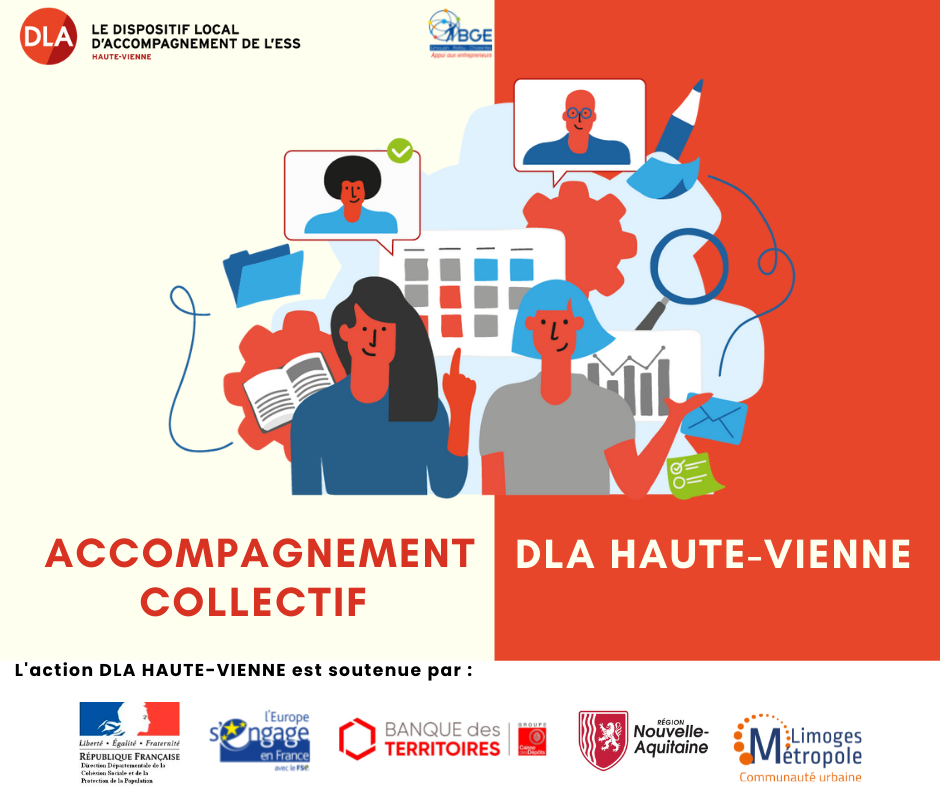 Cible : Association employeuse (au moins un salarié) du département de la Haute-Vienne, Inscription : l.corbin@bge-lpc.fr   ; Le nombre de place est limité. Constitution d’un groupe minimum de 5 structures participantes  Animation participative en présentiel, à BGE Limousin (LIMOGES)Format : 1 jour  (9H-17H)Dates : Mardi 10 Mai Renseignement et réservation : CORBIN Lionel, chargé de mission DLA 87 à BGE LimousinMail : l.corbin@bge-lpc.fr   T : 05 55 33 14 79 Fiche d’inscription à l’atelier Nom de la structure : Numéro SIRET/SIREN : Secteur d’activité : Adresse du siège, ville : Nombre de salarié présent :Téléphone : Coordonnées mail : Site web :Inscription  Nom, prénom :Rôle occupée dans l’association :     Bénévole		  SalariéAdresse mail :Nom, prénom :Rôle occupée dans l’association :     Bénévole		  SalariéAdresse mail :